ПриложенияЗапомните правила подкормки птицПтиц надо подкармливать регулярно, то есть каждый день. Особенно нужна им поддержка в морозы и метели, которые являются причиной гибели многих птиц.Во время подкормки птиц не сори, не оставляй газеты, коробочки, бумажные пакеты.Корма дают немного и только нужного птицам: семена                  трав, крошки хлеба, подсолнуха, кусочки не сала, ягоды рябины.При подкормке птиц ни в коем случае нельзя давать заплесневелые семена и соленое сало, мясо, так как  этим мы принесем пернатым не пользу, а вред.С правилами подкормки птиц познакомь своих товарищей, младших братьев, сестер. Чем подкармливать птиц зимой:Семена подсолнухов – синицам                           Ягоды рябины – снегирям, свиристелям                             Семена ели, шишки – клестам, дятлам.               Пищевые отходы – галкам, воронамСемена березы – снегирям                                    Крошки хлеба – воробьямКусочек сала – синицам                                         Овес – овсянкамПшено – воробьям, голубям                                 Семена репейника, чертополоха – щеглам.Кроссворд « Птичья столовая»Вставьте в кроссворд следующих птиц: чечетка, поползень, синица, зяблик, снегирь, дятел, московка, галка, щегол, лазаревка, воробей, овсянка, сойка. Таинственное письмо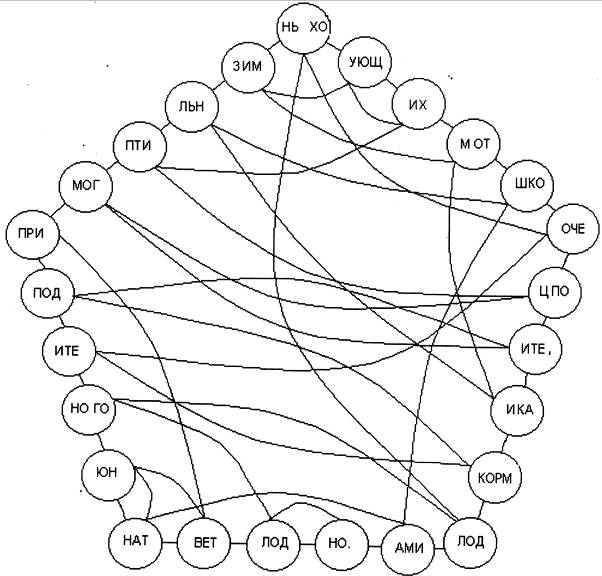 Таинственное письмо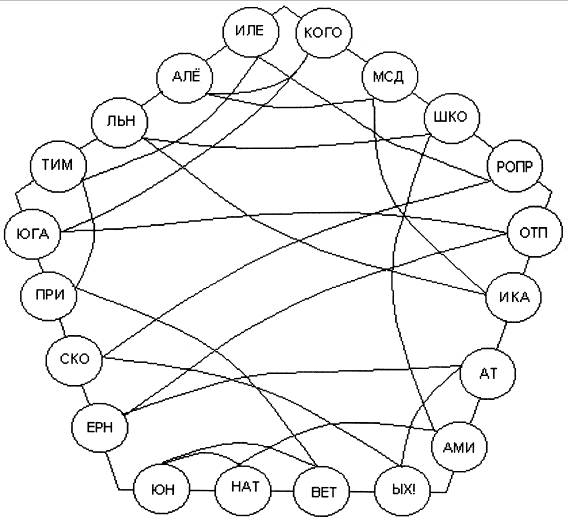 ПТИЧЬЯСТОЛОВАЯ